Southgate County 4 Winchmore Hill 3
AFA Middlesex & Essex Senior Cup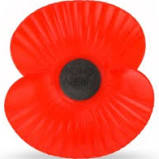 A disappointing result for the Hill who showed some slick passing movement s but at the end of the day the two front men for County contributed more than the two front men from Winchmore Hill.The Hill took the lead after about twenty minutes when Keiran Pearce nipped in to beat the keeper and finding an empty net. Five minutes before the interval the hosts equualised but shortly afterwards Martin Brannigan scored with a powerful header from a corner.Three minutes into the second period Southgate County drew level and midway through the half the Hill found themselves behind the 8 ball as the hosts took the lead.Hill were awarded a penalty which was taken by Pearce but his kick was blocked by the keeper only for Tom King to put the ball away from the rebound to make it three apiece.Ten minutes from time the County scored again to regain the lead. Try as we might we could not penetrate the defence again and the Hill go out of the Cup at the first hurdle. Good luck to County in the following round.

The First XI have been drawn at home to Old Brentwoods (Arthurian League) in the 
AFA Senior Cup to be played on Saturday 2nd December.

Today’s Results
1st XI	v Southgate County	AFA MEC	(a)	3 – 4	Keiran Pearce, Martin 						Brannigan, Tom King	
2nd XI	v Carshalton	SAL CUP	(a)	1 – 1	Turner, Celik
					(won 5 – 3 on pens	
3rd XI	v Old Minchendenians	AFA IC	(h)	2 – 3	Jon Friend, Billy Kesey
5th XI	v Crouch End Vamps 4s	SAL	(a)	2 – 2	Ally Rawson. Jack McKenna
6th XI	v Alelxandra Park 5s	SAL	(h)	1 – 4	
7th XI	v HSBC 4s	SAL CUP	(h)	5 – 1	Matt Currie, Paul Baker 2, 					Selch Ulg, 1og
8th XI	v Kew Associatiion 3s	SAL CUP	(h)	W/O	Kew Association withdrew
9th XI	v No fixture
18th November Fixtures (Provisional)
1st XI	v Old Garchonians	SAL		(a)			
2nd XI	v Polytechnic	AFA IC		(h)
3rd XI	v Old Garchonians 4s	SAL		(h) 
5th XI	v Tansley 1s	SAL		(a)
6th XI	v St James’ Old Boys 2s	SAL CUP		(h)
7th XI	v Old Finchleians 6s	SAL		(a)	
8th XI	v Norsemen 6s	SAL		(h)	
9th XI	v No FixtureFixtures and Results – First Team, Season 2017-2018
26 Aug	Old Carthusians	(a)	0—4	Friendly
	Old Owens	(a)	2—3	Friendly	Not known
02 Sep	Old Ignatians	(a)	4—1	Friendly	Bex 2, Suddell, Doyle
09 Sep	Polytechnic	(a)	1—2	SAL	Suddell
16 Sep	Alleyn Old Boys	(a)	0—1	SAL
23 Sep	Nottsborough	(h)	2—2	SAL	Doyle, Suddell
07 Oct	East Barnet O.G.	(a)	0—3	SAL
21 Oct	West Wickham	(h)	2 – 2 	SAL	Suddell, Doyle	
28 Oct	Old Chigwellians	(a)	1 – 0	AFA Sen	Donaghue
04 Nov	Old Wilsonians	(h)	0 – 0 	SAL
11 Nov	Southgate County	(a)	3 – 4 	AFA MEC	Pearce, Brannigan, King
18 Nov	Old Garchonians	(a)		SAL
25 Nov	
02 Dec	Old Brentwoods	(h)		AFA Sen
09 Dec
16 Dec
23 Dec SAL Senior Division One	P	W	D	L	GF	GA	GD	Pts
Polytechnic	6	4	2	0	13	4	9	14
Alleyn Old Boys	6	4	1	1	11	5	6	13
Nottsborough	6	3	2	1	15	8	7	11
Old Parkonians	5	2	2	1	9	9	0	8
West Wickham	7	2	2	3	10	14	-4	8
East Barnet Old Grammarians	7	2	2	3	11	16	-5	8
Bank of England	6	2	1	3	10	13	-3	7
Old Wilsonians	5	1	3	1	5	5	0	6
Old Owens	5 	1	2	2	12	9	3	5
Old Garchonians	7	1	2	4	8	16	-8	5
Winchmore Hill	6	0	3	3	5	10	-5	3Results – Saturday 11th November
Senior Division One
Alleyn Old Boys			3 – 1 		West Wickham	
East Barnet Old Grammarians	2 – 1 		Old Owens	
Old Wilsonians			1 – 0 		Old Garchonians

Senior Division Two	
Ibis Eagles			2 – 0 		Norsemen
NUFC Oilers			3 – 1 		Old Finchleians
Old Lyonians			1 – 5 		HSBC


Senior Division Three
Cambridge Heath			0 – 1 		Old BluesAFA Middlesex & Essex Senior Cup
Actonians Association	2 – 1 		Polytechnic
Civil Service	0 – 5 		Old Parkonians
Crouch End Vampires	1 – 2 		Old Hamptonians
Southgate County	4 – 3 		Winchmore Hill 

AFA Surrey & Kent Senior Cup
Bank of England	1 – 2 		Old Wokiniians 
Carshalton	1 – 6 		Reigatians
Kew Association	1 – 5 		Kings Old Boys
Nottsborough	2 – 3 		Dorkinians
Merton 		1 – 2 		Wandsworth Borough
South Bank Cuaco	1 – 2 		Old TenisoniansSAL Senior Division Two		P	W	D	L	GF	GA	GD	Pts
Actonians Association			6	5	0	1	22	11	11	15
Civil Service			6	3	2	1	15	6	9	11
Ibis Eagles			7	3	2	2	15	12	3	11
NUFC Oilers			6	3	1	2	13	10	3	10
HSBC				5	2	1	2	10	10	0	7
Norsemen			5	2	1	2	9	9	0	7
Alexandra Park			5	2	1	2	7	8	-1	7
Merton				5	1	2	2	4	6	-2	5
Old Finchleians			5	1	2	2	9	12	-3	5
Crouch End Vampires			4	1	0	3	3	11	-8	3
Old Lyonians			6	0	2	4	10	22	-12	2SAL Senior Division Three	P	W	D	L	GF	GA	GD	Pts
South Bank Cuaco	6	4	1	1	16	6	10	13
Cambridge Heath	7	4	1	2	11	6	5	13
Carshalton	5	3	1	1	12	7	5	10
Broomfield	4	2	1	1	14	7	7	7
Weirside Rangers	5	2	1	2	7	4	3	7
Old Stationers	5	2	1	2	15	15	0	7
Old Blues	7	2	1	4	11	19	-8	7
Kew Association	5	2	0	3	12	14	-2	6
The Warren	4	1	0	3	2	8	-6	3
AFC Oldsmiths	4	0	1	3	3	17	-14	0
_____________________________________________________________________

Fixtures Saturday 18th November
SAL Senior Division One
Alleyn Old Boys		v	Nottsborough
Old Garchonians		v	Winchmore Hill
Polytechnic		v	Bank of England

SAL Senior Division Two
Crouch End Vampires		v	Civil Service
HSBC 		v	Actonians Association
NUFC Oilers		v	Alexandra Park
Old Finchleians		v	MertonSAL Senior Division Three
AFC Oldsmiths		v	Old Blues
Carshalton		v	Weirside Rangers
Kew Association		v	Cambridge Heath
The Warren		v	BroomfieldOld Boys Cup
Bealonians		v	Old Parkonians
East Barnet Old Grammarians	v	Old Tenisonians
Old Wilsonians		v	Old Carthusians